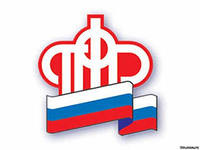 Пенсионный Фонд РФhttp://www.pfrf.ru/Индексация пенсий индексация размера трудовых пенсий – увеличение размера трудовых пенсий на основании соответствующего постановления Правительства Российской Федерации в целях повышения уровня жизни пенсионеров. Законодательством Российской Федерации предусматривается индексация размера страховой части трудовой пенсии по старости, трудовой пенсии по инвалидности и трудовой пенсии по случаю потери кормильца (включая фиксированный базовый размер указанных пенсий) в связи с ростом цен и среднемесячной заработной платы в Российской Федерации.В 2013 году трудовые пенсии российских пенсионеров будут повышаться два раза. Первая индексация пройдет 1 февраля – трудовые пенсии вырастут на показатель уровня инфляции в РФ за 2012 год (ориентировочно на 6,5-7%), второй раз – 1 апреля – на более чем 3% (по уровню роста доходов ПФР в 2012 году в расчете на одного пенсионера). В августе произойдет традиционный перерасчет трудовых пенсий работающих пенсионеров.Пенсии по государственному обеспечению, в том числе социальные пенсии, с 1 апреля увеличатся на 5,1%. Тогда же, 1 апреля, будут на 5,5% проиндексированы размеры ЕДВ (ежемесячные денежные выплаты, которые вместе с пенсией получают федеральные льготники). В результате размер средней трудовой пенсии по старости в 2013 году составит 10 313 рублей, социальной пенсии – 6 169 рублей.Как увеличить свою будущую пенсию? С 2002 года в России действует пенсионная модель, основанная на страховых принципах. Это значит, что размер Вашей пенсии теперь напрямую зависит от размера пенсионных взносов, сформированных за всю трудовую деятельность на Вашем лицевом счете. Задуматься о своем благополучии на склоне лет надо уже сейчас, ведь пенсия – это не социальное пособие, а компенсация утраченного заработка. Современное российское законодательство предоставляет множество возможностей увеличить свою будущую пенсию, сделать ее достойной. Уже сейчас Вы можете грамотно управлять своими пенсионными накоплениями, выбрать негосударственный пенсионный фонд или управляющую компанию для приумножения этих средств, вступить в Программу государственного софинансирования пенсий, которая поможет существенно увеличить будущую пенсию.Чем раньше Вы начнете ответственно относиться к своему будущему, тем стабильнее и интереснее будет Ваша жизнь на пенсии. Основа Вашей будущей пенсии – обязательные страховые взносы Ваших работодателей в Пенсионный фонд Российской Федерации (ПФР). В 2012 году по закону они составляют 22% от годового заработка работника в пределах 512 тысяч рублей по каждому месту работы. Также установлен тариф страхового взноса свыше предельной величины базы для начисления страховых взносов в размере 10%.Чем большая сумма взносов зафиксирована на Вашем индивидуальном лицевом счете в ПФР, тем больше будет пенсия - вот почему важно получать «белую» зарплату.Средства страховых взносов работодателей распределяются между двумя частями Вашей будущей пенсии: страховой и накопительной.Страховая часть формируется за счет страховых взносов, поступивших после 1 января 2002 года, а также путем преобразования в расчетный пенсионный капитал пенсионных прав, приобретенных Вами до 2002 года. В состав страховой части входит фиксированный базовый размер. С 1 апреля 2012 года фиксированный базовый размер пенсии по старости составил 3 278 рубля 59 копеек.Средства страховой части Вашей будущей пенсии фиксируются на Вашем индивидуальном лицевом счете и ежегодно индексируются государством в соответствии с ростом средней заработной платы и ростом доходов ПФР в расчете на одного пенсионера, но не свыше роста доходов Пенсионного фонда. Физически эти деньги направляются на выплату пенсий нынешним пенсионерам.Накопительная часть трудовой пенсии формируется:- в обязательном порядке у работающих  граждан 1967 года рождения и моложе за счет уплаты работодателем в Пенсионный фонд Российской Федерации страховых взносов (в 2012 году – 6% от фонда оплаты труда гражданина, но не более 512 тысячи рублей в год);      ВАЖНО! Накопительная часть трудовой пенсии также есть у мужчин 1953-1966 года рождения и женщин 1957-1966 года рождения, в пользу которых в период с 2002 по 2004 гг. включительно уплачивались страховые взносы на накопительную часть трудовой пенсии. С 2005 года эти отчисления были прекращены в связи с изменениями в законодательстве. При этом указанная категория граждан также вправе осуществлять выбор управляющей компании или негосударственного пенсионного фонда для инвестирования средств пенсионных накоплений.  - в добровольном порядке у участников Программы государственного софинансирования пенсии за счет собственных добровольных страховых взносов, средств государственного софинансирования и взносов работодателей, если они являются третьей стороной Программы.Средства накопительной части Вашей будущей пенсии учитываются ПФР в специальной части Вашего индивидуального лицевого счета. По Вашему решению они передаются одной из управляющих компаний или негосударственному пенсионному фонду для инвестирования.Почему выгодней выходить на пенсию позже общеустановленного пенсионного возраста?Чем дольше Вы работаете после достижения общеустановленного пенсионного возраста (60 лет – для мужчин и 55 лет – для женщин), тем выше будет размер Вашей будущей пенсии. С 2036 года устанавливаемый фиксированный базовый размер страховой части трудовой пенсии по старости будет увеличиваться на 6% за каждый полный год стажа, превышающего 30 лет для мужчин и 25 лет для женщин.Это правило начинает действовать с 2015 года – тогда будет достаточно иметь только 9 лет страхового стажа для получения пенсии в увеличенном размере. С 2016 года к этому нормативу будет прибавляться по 1 году до тех пор, пока в 2036 году он не достигнет 30 лет.Инвестирование накопительной части будущей пенсии – это возможность создания, сохранения и приумножения существующего капитала, способ заработать на будущую пенсию с плюсом.Накопительная часть передается по Вашему выбору в управляющую компанию либо негосударственный пенсионный фонд, которые инвестируют пенсионные накопления на фондовом рынке.Формировать свои пенсионные накопления Вы можете:через Пенсионный фонд Российской Федерации, выбрав одну из управляющих компаний, с которой ПФР заключил договор. При этом назначение и выплату накопительной части Вашей трудовой пенсии будет осуществлять Пенсионный фонд Российской Федерации. Вы можете выбрать либо государственную управляющую компанию (ГУК) – Внешэкономбанк, либо частную управляющую компанию (УК). Частные УК имеют более широкий перечень активов для инвестирования Ваших пенсионных накоплений, чем ГУК;через негосударственный пенсионный фонд (НПФ), одним из видов деятельности которого является обязательное пенсионное страхование. При этом все средства пенсионных накоплений будут переданы Пенсионным фондом в выбранный Вами НПФ, который и будет осуществлять назначение и выплату накопительной части Вашей пенсии.Как управлять своими пенсионными накоплениями?Если Вы хотите перевести свои пенсионные накопления в УК или НПФ, Вам необходимо до 31 декабря текущего года подать в любое управление Пенсионного фонда заявление о переводе пенсионных накоплений. Ваши деньги будут инвестироваться по-новому уже с апреля следующего года!Перечень УК и НПФ, формы заявлений и образцы их заполнения Вы можете найти здесь.Где можно получить информацию о результатах инвестирования средств пенсионных накоплений?Информация о результатах инвестирования средств пенсионных накоплений управляющей компанией, которую Вы выбрали, указывается в извещении о состоянии специальной части вашего индивидуального лицевого счета, которое ежегодно рассылает Пенсионный фонд Российской Федерации. Как читать извещение, вы можете узнать здесь.Информация о результатах инвестирования средств пенсионных накоплений негосударственным пенсионным фондом, который Вы выбрали, указывается в извещении о состоянии пенсионного счета накопительной части трудовой пенсии, которое ежегодно должен направлять НПФ.Кроме того, можно ознакомиться с информацией о результатах инвестирования средств пенсионных накопленийуправляющих компаний:на интернет-сайтах управляющих компаний;в территориальных органах Пенсионного фонда Российской Федерации;на сайте Пенсионного фонда Российской Федерации.негосударственных пенсионных фондов:на интернет-сайте Федеральной службы по финансовым рынкам;на интернет-сайтах негосударственных пенсионных фондов;из отчетности, публикуемой в средствах массовой информации.Что еще можно сделать, чтобы увеличить свою будущую пенсию?Вступить в Программу государственного софинансирования пенсии. Принять участие в Программе могут все россияне без ограничения, включая тех, у кого нет накопительной части пенсии по обязательному пенсионному страхованию   (мужчины старше 1953 г.р. и женщины старше 1957 г.р.). Если Вы вносите на свой персональный счет в Пенсионном фонде от 2 000 рублей в год, государство удваивает Ваш взнос в пределах 12 000 рублей в год. Рассчитывать на софинансирование со стороны государства Вы можете только в том случае, если Ваш взнос в рамках Программы в течение года составит не менее 2 000 рублей. При условии Ваших взносов в размере 12 000 рублей в год и взносов государства, общая сумма в рамках Программы за год составит 24 000 рублей. Она может быть и больше за счет дохода от инвестирования Ваших пенсионных накоплений на фондовом рынке. А эти деньги обязательно инвестируются выбранной Вами частной или государственной управляющей компанией либо негосударственным пенсионным фондом.Кроме того, Ваш работодатель может выступать третьей стороной софинансирования Вашей будущей пенсии. Сумма взносов работодателя не ограничена и не зависит от суммы уплаченных дополнительных взносов работниками.Подробная информация о Программе доступна здесь. Также на Ваши вопросы готовы ответить по телефону 8-800-505-5555 (звонок бесплатный).Принять участие в программах добровольного негосударственного пенсионного обеспечения, которые предлагают негосударственные пенсионные фонды. Даже если Вы формируете свою накопительную часть пенсии через Пенсионный фонд Российской Федерации, Вы все равно можете участвовать в негосударственном пенсионном обеспечении, заключив договор с любым НПФ. Вы можете заключить договор на индивидуальное пенсионное обслуживание и сами накапливать себе дополнительную пенсию с помощью выбранной программы, которую предлагает НПФ.В соответствии с действующим законодательством Российской Федерации гражданам из числа ветеранов, инвалидов, бывших несовершеннолетних узников фашизма и лиц, подвергшихся воздействию радиации вследствие радиационных аварий и ядерных испытаний, Пенсионным фондом Российской Федерации и его территориальными органами осуществляются ежемесячные денежные выплаты (ЕДВ).Граждане из числа получателей ЕДВ имеют право на получение государственной социальной помощи в виде набора социальных услуг.Кроме того, отдельным категориям граждан из числа ветеранов и инвалидов вследствие военной травмы устанавливается дополнительное ежемесячное материальное обеспечение (ДЕМО) в соответствии с указами Президента Российской Федерации от 30 марта 2005 года № 363 иот 1 августа 2005 года № 887.На сегодняшний день получателями ЕДВ и ДЕМО через органы Пенсионного фонда Российской Федерации являются около 18 миллионов граждан.Для получения информации о положенных Вам выплатах и мерах социальной поддержки, предоставляемых по региональному законодательству уровне из средств бюджета субъекта Российской Федерации, необходимо обратиться в территориальный орган социальной защиты населения.Работодатели являются ключевыми участниками пенсионной системы Российской Федерации, уплачивая с фонда оплаты труда средства на будущее пенсионное обеспечение своих сотрудников.С 2002 года в России действует система обязательного пенсионного страхования. В качестве страхователей в ней выступают все работодатели, осуществляющие деятельность на территории Российской Федерации. Застрахованными лицами являются работники по найму, либо по гражданско-правовому договору. Обязанности страховщика возложены на Пенсионный фонд РФ.В 2009 году был принят Федеральный закон от 24.07.2009 № 212-ФЗ "О страховых взносах в Пенсионный фонд Российской Федерации, Фонд социального страхования Российской Федерации, Федеральный фонд обязательного медицинского страхования и территориальные фонды обязательного медицинского страхования", в соответствии с которым единый социальный налог с 1 января 2010 заменяется страховыми взносами напрямую в Пенсионный фонд, Фонд социального страхования, фонды - Федеральный и территориальные - обязательного медицинского страхования.2010 год был переходным периодом, в течение которого сохранялась действующая ставка взносов, то есть 20 % в Пенсионный фонд, 2,9% - в Фонд социального страхования, и 3,1% - в фонды обязательного медицинского страхования. С 2011 года ставка страховых взносов возросла до 34% - 26% направляется в Пенсионный фонд, 2,9% - в Фонд социального страхования, 5,1% - в фонды - федеральный и территориальный - обязательного медицинского страхования. В 2012 году по закону они составляют 22% от годового заработка работника в пределах 512 тысяч рублей по каждому месту работы. Также установлен тариф страхового взноса свыше предельной величины базы для начисления страховых взносов в размере 10%.Все работодатели, осуществляющие свою деятельность на территории Российской Федерации, должны быть зарегистрированы в территориальных органах Пенсионного фонда Российской Федерации в порядке, предусмотренном Постановлением Правления Пенсионного фонда Российской Федерации от 2 августа 2006 года № 197п "Об утверждении Порядка регистрации в территориальных органах ПФР страхователей, уплачивающих страховые взносы в Пенсионный фонд Российской Федерации в виде фиксированных платежей" и от 13 октября 2008 года №296п "Об утверждении порядка регистрации и снятия с регистрационного учета в территориальных органах Пенсионного фонда Российской Федерации страхователей, производящих выплаты физическим лицам".Программа государственного софинансирования пенсииНачиная с 1 января 2009 года, россияне могут увеличить свою будущую трудовую пенсию с участием государства. В Российской Федерации действует Программа государственного софинансирования пенсии: часть взносов в накопительную часть пенсии платит сам гражданин, другую часть – государство. Программа действует в соответствии с Федеральным законом от 30 апреля 2008 г. № 56-ФЗ «О дополнительных страховых взносах на накопительную часть трудовой пенсии и государственной поддержке формирования пенсионных накоплений», который принят в рамках  Федерального закона от 15 декабря 2001 г. № 167-ФЗ «Об обязательном пенсионном страховании в Российской Федерации».В Программе могут участвовать все россияне, зарегистрированные в системе обязательного пенсионного страхования. В том числе люди старшего поколения и те, кто в настоящее время по действующему законодательству не имеют права формировать накопительную часть трудовой пенсии (граждане 1966 года рождения и старше).Чтобы получить право на государственное софинансирование пенсии, нужно подать заявление в Пенсионный фонд Российской Федерации. Бланк заявления и инструкцию по заполнению можно скачать здесь, либо получить в территориальном органе Пенсионного фонда по месту жительства.В Программе государственногософинансирования пенсииуже участвуют   10 600 000 человек   Заявление можно подать либо лично, обратившись в территориальное орган Пенсионного фонда по месту жительства, либо через своего работодателя, либо через трансферагента (к ним относятся организации, с которыми Пенсионный фонд заключил соглашение о взаимном удостоверении подписей: банки, включая Сбербанк России, негосударственные пенсионные фонды, Почта России и др.).Правильность указанных в заявлении сведений подтверждается личной подписью застрахованного лица.В случае подачи заявления через работодателя заявление заверяется работодателем.В случае подачи заявления через трансферагента  при установлении организацией (трансферагентом) личности застрахованного лица, обратившегося за удостоверением подлинности его подписи на заявлении проставляется удостоверительная надпись Уполномоченного лица организации (трансферагента).Подать заявление о вступлении в Программу можно также через интернет-портал государственных услуг (gosuslugi.ru).Если Вы решили подавать заявление лично в территориальный орган Пенсионного фонда по месту жительства, для приемки заявления необходимо представить паспорт и страховое свидетельство обязательного пенсионного страхования.Также можно прислать заявление по почте, но такое заявление должно быть заверено нотариусом или должностными лицами консульских учреждений РФ в случаях, если гражданин находится за пределами Российской Федерации.Вступить в Программу можно до 1 октября 2013 года. Государство будет ежегодно софинансировать Ваши дополнительные пенсионные накопления в пределах от 2000 до 12000 рублей включительно в течение 10 лет с момента уплаты Вами первых взносов в рамках Программы. Вы вправе сами определять и менять размер своих взносов, а также прекратить или возобновить выплаты в любое удобное для Вас время.29 марта 2010 года Пенсионный фонд Российской Федерации запустил колл-центр по вопросам участия в Программе государственного софинансирования пенсии. Цель проекта – предоставить гражданам максимально полную информацию о Программе, ответить на часто задаваемые вопросы как потенциальных, так и уже действующих участников Программы.Позвонив по бесплатному круглосуточному телефону 8-800-510-5555, любой желающий может в деталях узнать, как работает Программа госсофинансирования пенсии, кто и как может в нее вступить, для кого созданы особые условия софинансирования и т.д. Помимо физических лиц, операторы колл-центра консультируют и работодателей, которые также могут участвовать в софинансировании будущих пенсий своих сотрудников.Как работает Программа?Если Вы перечисляете на накопительную часть своей пенсии 2 000 и более рублей в год, государство удваивает эти деньги: на Ваш индивидуальный пенсионный счет будет перечислена такая же сумма в пределах 12 000 рублей в год. Если Вы перечисляете на накопительную часть своей пенсии менее 2 000 рублей в год, софинансирование пенсии государством не осуществляется.Пример:Вы платите 2 000 рублей в год - государство доплачивает еще 2 000 рублей. Итого, на Ваш индивидуальный счет в Пенсионном фонде будет зачислено 4 000 рублей в год. Если Вы платите 12 000 рублей в год - государство доплатит еще 12 000 рублей. Итого, за год Ваш счет пополнится на 24 000 рублей. Вы можете вносить в фонд своей будущей пенсии и более 12 000 рублей год, но взнос государства при этом не превысит 12 000 рублей в год.Пример:Вы внесли 15 000 рублей в год, государство - 12 000 рублей. Итого, за год Ваш индивидуальный счет в Пенсионном фонде пополнится на 27 000 рублей. Нынешние пенсионеры могут участвовать в Программе на общих условиях. Государство софинансирует их взносы на накопительную часть пенсии в пределах 12 000 рублей в год. То есть индивидуальный счет пенсионера в Пенсионном фонде может за год суммарно пополниться на сумму до 24 000 рублей в год. Особенно это выгодно работающим пенсионерам. Особые условия софинансированияОсобые условия для участия в Программе государственного софинансирования пенсии созданы для граждан, которые достигли общеустановленного пенсионного возраста (для женщин – 55 лет, для мужчин – 60 лет), но не обратились в Пенсионный фонд за установлением ни одной из частей трудовой пенсии. Для них объем государственного софинансирования увеличивается в четыре раза, но не превышает 48 000 рублей в год. То есть, перечислив 12 000 рублей в год на накопительную часть пенсии, с учетом взноса государства гражданин за год пополнит свой индивидуальный пенсионный счет на 60 000 рублей в год.Особые условия софинансированияОсобые условия для участия в Программе государственного софинансирования пенсии созданы для граждан, которые достигли общеустановленного пенсионного возраста (для женщин – 55 лет, для мужчин – 60 лет), но не обратились в Пенсионный фонд за начислением ни одной из частей трудовой пенсии. Для них объем государственного софинансирования увеличивается в четыре раза, но не превышает 48 000 рублей в год. То есть, перечислив 12 000 рублей в год на накопительную часть пенсии, с учетом взноса государства гражданин за год пополнит свой индивидуальный пенсионный счет на 60 000 рублей в год.Возможно ли участие несовершеннолетних в Программе через законных представителей (родителей, опекунов, попечителей)Согласно преамбуле Федерального закона от 30.04.2008 № 56-ФЗ «О дополнительных страховых взносах на накопительную часть трудовой пенсии и государственной поддержке формирования пенсионных накоплений» данный Федеральный закон издан в целях стимулирования формирования пенсионных накоплений и повышения уровня пенсионного обеспечения и в соответствии с Федеральным законом от 15.12.2001 № 167-ФЗ «Об обязательном пенсионном страховании в Российской Федерации» определяет порядок добровольного вступления в правоотношения по обязательному пенсионному страхованию в целях уплаты дополнительных страховых взносов на накопительную часть трудовой пенсии, устанавливает порядок и условия уплаты дополнительных страховых взносов на накопительную часть трудовой пенсии, взносов работодателя, а также предоставления государственной поддержки формирования пенсионных накоплений.Статьей 7 Федерального закона от 15.12.2001 № 167-ФЗ установлен перечень лиц, на которых распространяется обязательное пенсионное страхование. Застрахованными лицами являются граждане Российской Федерации, а также временно проживающие на территории Российской Федерации иностранные граждане и лица без гражданства:Работающие по трудовому договору или по договору гражданско- правового характера;Самостоятельно обеспечивающие себя работой;Являющиеся членами крестьянских хозяйств;являющиеся членами родовых, семейных общин малочисленных народов Севера, занимающихся традиционными отраслями хозяйствования;священнослужители.Таким образом, несовершеннолетние граждане являются застрахованными лицами в соответствии с Федеральным законом от 15.12.2001 № 167-ФЗ и имеют право на уплату дополнительных страховых взносов на накопительную часть трудовой пенсии, если они работают по трудовому договору или по договору гражданско-правового характера, либо отнесены к одной из вышеперечисленных категорий граждан.Иные категории несовершеннолетних граждан, не подпадающие под перечень лиц, на которых распространяется обязательное пенсионное страхование (не являющиеся застрахованными лицами), не формируют пенсионные накопления  и в этой связи участие таких граждан в правоотношениях по обязательному пенсионному страхованию в целях уплаты дополнительных страховых взносов на накопительную часть трудовой пенсии не предусматривается.Кроме того, уплата страховых взносов за другое физическое лицо возможна только в рамках категории, указанной в подпункте 2 пункта 1 статьи 29 Федерального закона от 15.12.2001 № 167-ФЗ (за другое физическое лицо, за которое не осуществляется уплата страховых взносов страхователем), и в размере, определяемом исходя из стоимости страхового года. Пунктом 3 статьи 1 Федерального закона № 56-Фз установлено, что дополнительным страховым взносом на накопительную часть трудовой пенсии является индивидуально возмездный платеж, уплачиваемый за счет собственных средств застрахованным лицом, исчисляемый, удерживаемый и перечисляемый работодателем либо уплачиваемый застрахованным лицом самостоятельно на условиях и в порядке, которые установлены данным Федеральным законом.Действующим законодательством возможность уплаты дополнительных страховых взносов на накопительную часть трудовой пенсии за другое физическое лицо не предусматривается.Кроме того, практика уплаты дополнительных страховых взносов на накопительную часть трудовой пенсии за несовершеннолетних  не отвечает принципам обязательного пенсионного страхования в Российской Федерации, в основе которого лежит страхование риска утраченного заработка (выплат, вознаграждений), получаемого гражданином до установления ему трудовой пенсии.В этой связи правовые основания по включению несовершеннолетних неработающих детей в систему обязательного пенсионного страхования отсутствуют.Участие несовершеннолетних в Программе через законных представителей законодательством Российской Федерации не предусмотрено.Возможно ли дополнительное увеличение накоплений, сделанных в рамках Программы?Вы можете передать средства накопительной части Вашей будущей пенсии, включая средства от государственного софинансирования, в управление негосударственному пенсионному фонду или управляющей компании. Если Вы не сделаете этого, Ваши пенсионные накопления будут находиться в доверительном управлении государственной управляющей компании (в настоящее время – Внешэкономбанк). Если же на момент вступления в программу софинансирования средства накопительной части Вашей пенсии переведены Вами в управляющую компанию или негосударственный пенсионный фонд, то Ваши дополнительные взносы и средства государственного софинансирования будут поступать в выбранную Вами организацию управления Вашими пенсионными накоплениями.    Из сумм, которые Вы внесете на накопительную часть своей пенсии в рамках Программы софинансирования, может быть произведен налоговый вычет, средства которого можно использовать на определенные цели (образование, здравоохранение, добровольное пенсионное страхование